AWARDS CLAIM FORM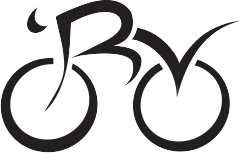 This form must be submitted to any member of the Management Committee.For details of when claims should be submitted please see the RVCRC Newsletter or website: www.ribblevalleycrc.com(Any claims submitted after the agreed date will not be honoured)Name of Claimant: Gordon StreffordDisciplineCategoryEventDate EventDistanceName of WitnessDocumentation Enclosed(please tick)(if applicable)(ie Strava, result sheets, signed form from timekeeper etc)TOURIST AWARDS        Novice          TOURIST AWARDS        Novice          TOURIST AWARDS        Novice          TOURIST AWARDS        Bronze          Preston-Milnthorpe-Preston18 Feb 1782.0 milesNonehttps://www.strava.com/activities/871084099TOURIST AWARDS        Bronze          Preston-Kirkby Lonsdale-Preston11 Mar 1784.1 milesNonehttps://www.strava.com/activities/898028475TOURIST AWARDS        Bronze          Walney -Preston15 Apr 17102 milesPhilip Barlow https://www.strava.com/activities/944334583TOURIST AWARDS        SilverPreston-Malham-Preston08 Sept 1781.8 milesNonehttps://www.strava.com/activities/1174545571TOURIST AWARDS        SilverPreston - Bentham- etc -Preston15 Sept 1772.1 milesNonehttps://www.strava.com/activities/1185959482TOURIST AWARDS        SilverPreston-Leeds-Preston16 July 17123.9 milesWife and daughterhttps://www.strava.com/activities/1087109517TOURIST AWARDS        Gold TOURIST AWARDS        Gold TOURIST AWARDS        Gold TOURIST AWARDS        Platinum